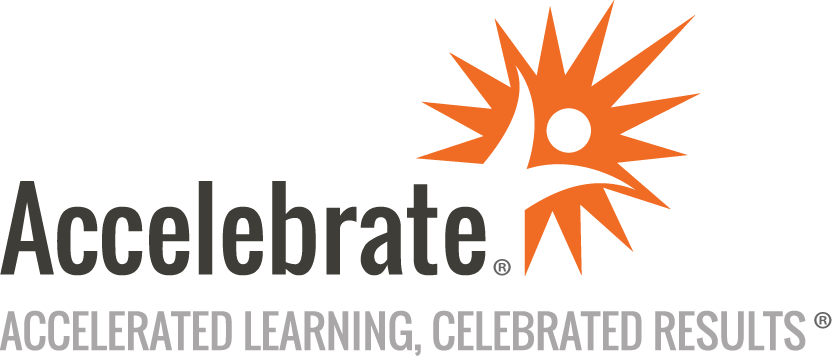 Advanced Excel Power QueryCourse Number: OFC-107
Duration: 1 dayOverviewThis Advanced Excel Power Query training course takes your team's data-wrangling skills to the next level. Participants learn powerful techniques for cleaning, shaping, and analyzing data from diverse sources. In addition, students learn how to refine their workflows with advanced querying, custom functions, and M code mastery.PrerequisitesIt is recommended that all participants take Accelebrate's Introductory Excel Power Query course.  This course is intended for advanced Excel users.MaterialsAll Excel Power Query training attendees receive a course workbook.Software Needed on Each Student PCExcel installed from Microsoft Office Professional Plus or Microsoft 365Related lab files that Accelebrate will provideObjectivesMaster complex data transformations and manipulationsCraft advanced formulas to unlock deeper insightsLeverage powerful functions and custom parametersExtract and transform data from any source, including PDFsUse M code for data controlOptimize workflows for efficiency and accuracyOutlineReview of Power Query Concepts Using the QAT in Power QueryExtracting and Transforming DataUsing Split, Merge Columns, Extract and Columns from ExampleUsing Append, Merge, and Import from FolderUsing Grouping OptionsOrganizing and Managing StepsPower Query Options Setting Query OptionsData Source SettingsUsing View OptionsUsing Power Query Advanced Features Creating and Using ParametersUsing Convert to ListUsing Enter DataExtracting & Transforming More Complex Data Extracting and Transforming PDF FilesExtracting from Online SourcesTransforming Complex DataCreating Advanced Formulas in Power Query Creating IF statementsUsing Date FunctionsUsing Other FunctionsUnderstanding M Code Viewing M CodeEditing M CodeWriting M CodeCommon M Code Functions